Приложение 1к распоряжениюадминистрации городаот ____________№ _________СХЕМАрасположения земельного участка на кадастровом плане территорииКоординаты характерных (поворотных) точек границ объекта, расположенного на земельном участке площадью 750 кв. мв кадастровым квартале 24:50:0100429по адресу: г. Красноярск, Октябрьский районОбъект – часть комплекса гаражей с пристройками и надстройкой.Схематичный чертеж земельного участка площадью 750 кв. м, расположенного в кадастровом квартале 24:50:0100429 по адресу: г. Красноярск, Октябрьский районУсловный номер земельного участкаУсловный номер земельного участкаУсловный номер земельного участкаПлощадь земельного участка 750 кв. мПлощадь земельного участка 750 кв. мПлощадь земельного участка 750 кв. мОбозначение характерных точек границКоординаты, мКоординаты, мОбозначение характерных точек границXY1629485,7994189,452629512,6994195,483629515,4394200,654629510,8194202,595629520,0994226,356629516,9594227,687629516,4394226,588629510,3294228,529629510,5394229,6510629507,0194230,311629506,2794229,1812629505,1394229,1713629497,994231,5414629497,3694225,7615629495,4394206,591629485,7994189,45Система координат: МСК 167 (зона 4)Система координат: МСК 167 (зона 4)Система координат: МСК 167 (зона 4)Кадастровый квартал: 24:50:0100429Кадастровый квартал: 24:50:0100429Кадастровый квартал: 24:50:0100429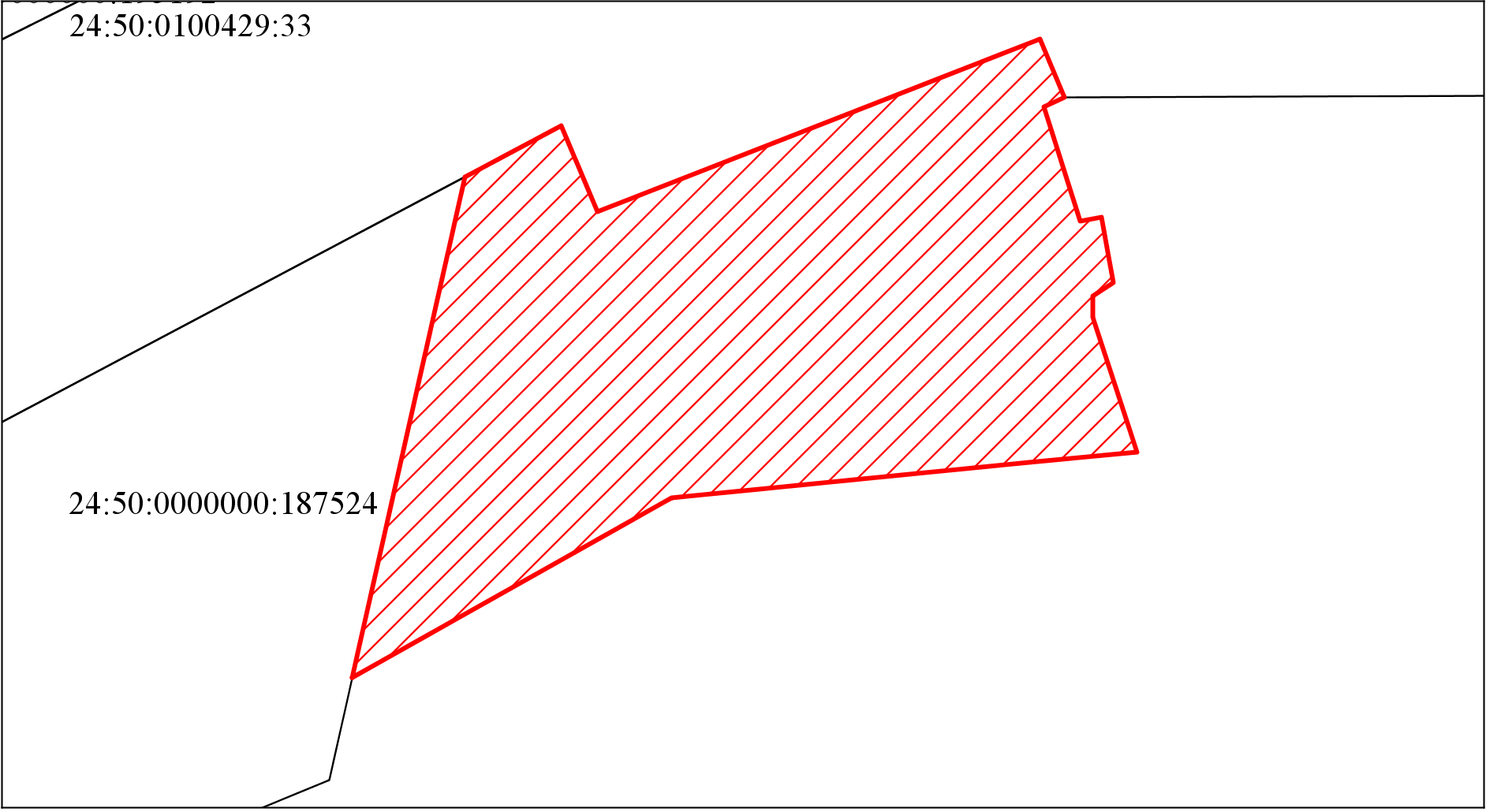 Масштаб 1:500Масштаб 1:500Масштаб 1:500Условные обозначения: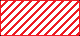 – испрашиваемый земельный участок.Условные обозначения:– испрашиваемый земельный участок.Условные обозначения:– испрашиваемый земельный участок.Номер точки Координаты, мКоординаты, мНомер точки XY1629516,8694225,292629509,9194227,473629492,0894233,464629490,7594229,46562950194226,296629500,3294224,157629495,1794225,738629494,3794222,899629501,9394220,210629504,294219,1911629503,1794216,7212629500,6694210,9713629494,1394196,1714629491,9794190,8215629500,3994192,7216629504,6394203,2917629507,0194208,8518629509,0694214,5219629510,5194214,0720629512,5794219,321629514,1594218,76Система координат: МСК 167 (зона 4)Система координат: МСК 167 (зона 4)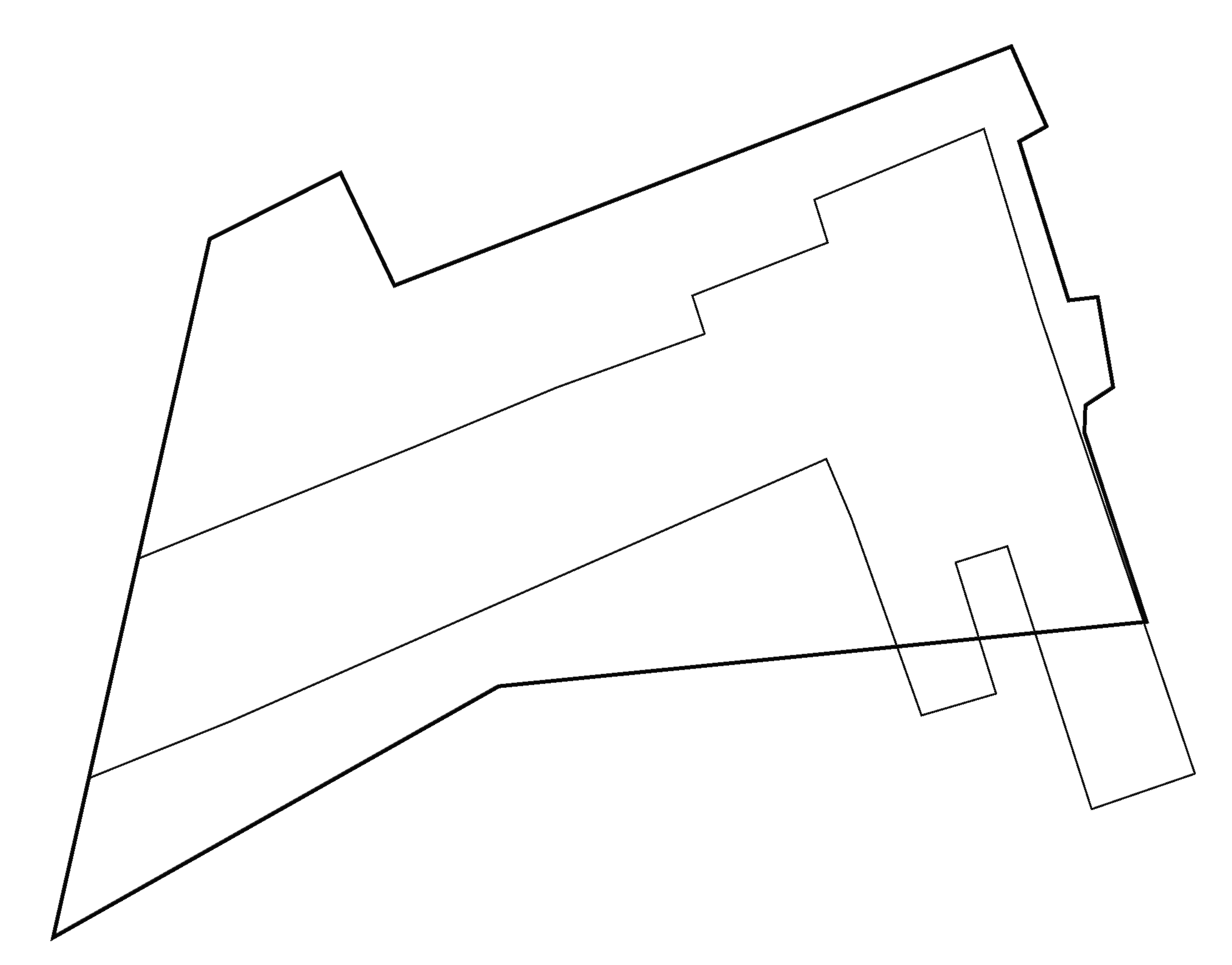 Условные обозначения:Условные обозначения:– земельный участок площадью 750 кв. м в кадастровом квартале 24:50:0100429;– место расположения объекта.